           KАРАР			                                       ПОСТАНОВЛЕНИЕ30  ноябрь  2016 й.                  № 56                                30  ноября  2016 г.Об утверждении Административного регламента предоставления муниципальной услуги «Заключение соглашений о перераспределении земель и (или) земельных участков, находящихся в муниципальной собственности муниципального образования или государственная собственность на которые не разграничена, и земельных участков, находящихся в частной собственности»В соответствии с Земельным кодексом Российской Федерации, постановлением Правительства Республики Башкортостан от 26 декабря 2011 года № 504 «О разработке и утверждении республиканскими органами исполнительной власти административных регламентов исполнения государственных функций и административных регламентов предоставления государственных услуг», на основании Федерального закона от 27 июля 2010 года № 210-ФЗ «Об организации предоставления государственных и муниципальных услуг» Администрация сельского поселения Шудекский сельсовет муниципального района Янаульский район Республики Башкортостан п о с т а н о в л я е т:1. Утвердить Административный регламент по предоставлению муниципальной услуги «Заключение соглашений о перераспределении земель и (или) земельных участков, находящихся в муниципальной собственности муниципального образования или государственная собственность на которые не разграничена, и земельных участков, находящихся в частной собственности».2. Настоящее Постановление вступает в силу на следующий день, после дня его официального обнародования.        3. Обнародовать настоящий Административный регламент  на информационном стенде Администрации сельского поселения Шудекский сельсовет муниципального района Янаульский район Республики Башкортостан, по адресу: 452808, Республика Башкортостан, Янаульский район, с. Шудек, ул. Центральная, д.43,  разместить на  сайте  сельского поселения Шудекский сельсовет муниципального района Янаульский район Республики Башкортостан по адресу: http:shudek.ru, на портале государственных услуг Республики Башкортостан.        4.  Контроль за исполнением настоящего постановления оставляю за собой.Глава сельского поселения                                                              И.Г.МинликаеваУтвержденпостановлением Администрациисельского поселения Шудекский сельсоветмуниципального района Янаульский район  Республики Башкортостанот ____ ноября 2016 года № ____Административный регламент предоставления Администрацией сельского поселения Шудекский сельсовет муниципального района Янаульский район Республики Башкортостан муниципальной услуги «Заключение соглашений о перераспределении земель и (или) земельных участков, находящихся в муниципальной собственности муниципального образования или государственная собственность на которые не разграничена, и земельных участков, находящихся в частной собственности»I. Общие положенияПредмет регулирования Административного регламента 1.1. Административный регламент предоставления Администрацией сельского поселения Шудекский сельсовет муниципального района Янаульский район Республики Башкортостан муниципальной услуги «Заключение соглашений о перераспределении земель и (или) земельных участков, находящихся в муниципальной собственности муниципального образования или государственная собственность на которые не разграничена, и земельных участков, находящихся в частной собственности» (далее – Регламент) определяет сроки и последовательность административных процедур (действий) муниципального образования (далее –МО), а также порядок взаимодействия органа местного самоуправления с заявителями, Республиканским государственным автономным учреждением «Многофункциональный центр предоставления государственных и муниципальных услуг» (далее - РГАУ МФЦ), иными организациями и органами при предоставлении органом местного самоуправления муниципальной услуги по заключению соглашений о перераспределении земель и (или) земельных участков, находящихся в муниципальной собственности муниципального образования или государственная собственность на которые не разграничена, и земельных участков, находящихся в частной собственности (далее - муниципальная услуга).Круг заявителейПолучателем муниципальной услуги является гражданин или юридическое лицо, обратившиеся в МО с заявлением о перераспределении земель и (или) земельных участков, находящихся в муниципальной собственности муниципального образования или государственная собственность на которые не разграничена, и земельных участков, находящихся в частной собственности у обратившегося лица, лично или посредством почтовой связи на бумажном носителе либо в форме электронных документов с использованием информационно-телекоммуникационной сети «Интернет» или через РГАУ МФЦ, а также их представители, действующие на основании доверенности, оформленной в установленном законом порядке (далее – Заявитель).Требования к порядку информирования о предоставлении муниципальной услуги1.3. Местонахождение  Администрации сельского поселения Шудекский сельсовет муниципального района Янаульский район Республики Башкортостан:452808, Республика Башкортостан, Янаульский район, с.Шудек, ул.Центральная, д.43.График работы:понедельник-пятница - с 08.00 до 17.30;суббота и воскресенье – выходные дни;перерыв на обед - с 12.30 до 14.00.График приема заявителей:понедельник – пятница.Продолжительность рабочего дня, непосредственно предшествующего нерабочему праздничному дню, уменьшается на один час.Контактные телефоны: 8(34760) 3-11-47.Адрес электронной почты: admshudek@yandex.ru.Официальный сайт: http:shudek.ru. Предоставление муниципальной услуги посредством РГАУ МФЦ осуществляется после заключения соглашения о взаимодействии между муниципальным образованием и РГАУ МФЦ.Местонахождение республиканского государственного автономного учреждения Многофункциональный центр предоставления государственных и муниципальных услуг  (далее – РГАУ МФЦ):452800, Республика Башкортостан, г.Янаул, ул.Азина, д.29.График работы: Понедельник с 14:00 до 20:00Вторник- Суббота  с 08:00 до 20:00Контактные телефоны: 8(34760) 5-27-28,5-45-00Адрес электронной почты: mfc@mfcrb.ruОфициальный сайт: www.mfcrb.ru.1.4. Информирование о порядке предоставления муниципальной услуги.1.4.1. Информирование о порядке предоставления муниципальной услуги осуществляется:непосредственно при личном приеме;по телефону;письменно, в том числе посредством электронной почты, факсимильной связи;посредством размещения информации: в федеральной государственной информационной системе «Единый портал государственных и муниципальных услуг (функций) Российской Федерации» (далее – Единый портал государственных и муниципальных услуг (функций) (http://www.gosuslugi.ru);в государственной информационной системе «Портал государственных и муниципальных услуг Республики Башкортостан» (http://pgu.bashkortostan.ru);на официальном сайте муниципального образования (далее – официальный сайт) http:shudek.ru;на официальном сайте РГАУ МФЦ www.mfcrb.ru;посредством размещения информации на информационных стендах.Информирование о порядке предоставления муниципальной услуги осуществляется бесплатно.На стендах в местах предоставления муниципальной услуги должны размещаться следующие информационные материалы:график приема должностными лицами граждан, номера кабинетов для приема заявителей, фамилии, имена, отчества (последнее - при наличии) и должности соответствующих должностных лиц, реквизиты нормативных правовых актов, содержащих нормы, регулирующие предоставлений муниципальной услуги, и их отдельные положения, в том числе Регламента, образцы заполнения заявлений, основания отказа в приеме документов или отказа в предоставлении муниципальной услуги.Текст Регламента с приложениями (полная версия) размещена на официальном сайте http:shudek.ru; При изменении информации по предоставлению муниципальной услуги осуществляется ее периодическое обновление.В электронной форме получатель муниципальной услуги вправе направить обращение о предоставлении информации о муниципальной услуге по адресам электронной почты муниципального образования, РГАУ МФЦ.Информация по вопросам предоставления муниципальной услуги, в том числе о ходе предоставления муниципальной услуги, предоставляется в устной (лично или по телефону), письменной форме.При письменном обращении (в том числе, в форме электронного документа) ответ на поставленные вопросы направляется в течение 30 дней в адрес Заявителя посредством почтовой или электронной связи по адресу, указанному в обращении. Обращение регистрируется и рассматривается в порядке, установленном Федеральным законом от 2 мая 2006 года № 59-ФЗ «О порядке рассмотрения обращений граждан Российской Федерации».При устном обращении Заявителя (лично или по телефону) специалист, осуществляющий консультирование, подробно и в вежливой (корректной) форме информирует обратившихся по интересующим вопросам.Ответ на телефонный звонок должен начинаться с информации о наименовании органа, в который позвонил Заявитель, фамилии, имени, отчества (при наличии) и должности специалиста, принявшего телефонный звонок.Если специалист не может самостоятельно дать ответ, или подготовка ответа требует продолжительного времени, он предлагает Заявителю один из следующих вариантов дальнейших действий:изложить обращение в письменной форме (ответ направляется Заявителю в соответствии со способом, указанным в обращении);назначить другое время для консультаций;дать ответ в течение 2 (двух) рабочих дней по контактному телефону.II. Стандарт предоставления муниципальной услугиНаименование муниципальной услуги 2.1. Заключение соглашений о перераспределении земель и (или) земельных участков, находящихся в муниципальной собственности муниципального образования или государственная собственность на которые не разграничена, и земельных участков, находящихся в частной собственности. Наименование органа местного самоуправления, предоставляющего муниципальную услугу2.2. Муниципальная услуга предоставляется Администрацией сельского поселения Шудекский сельсовет муниципального района Янаульский район Республики Башкортостан.При предоставлении муниципальной услуги запрещается требовать от заявителя осуществления действий, в том числе согласований, необходимых для получения муниципальной услуги и связанных с обращением в иные государственные органы и организации.Информация об органах и организациях, участвующих в предоставлении муниципальной услуги:1)Управление Федеральной службы государственной регистрации, кадастра и картографии по Республике Башкортостан (далее – Росреестр по РБ);2)Органы местного самоуправления Республики Башкортостан;Порядок взаимодействия с указанными органами и организациями осуществляется на основании законодательства Российской Федерации, а также может определяться соответствующими соглашениями о порядке, условиях и правилах информационного взаимодействия.При предоставлении муниципальной услуги запрещается требовать от заявителя осуществления действий, в том числе согласований, необходимых для получения муниципальной услуги и связанных с обращением в иные государственные органы, органы местного самоуправления Республики Башкортостан, организации, за исключением получения услуг, включенных в Перечень услуг, которые являются необходимыми и обязательными для предоставления. Результат предоставления муниципальной услуги 2.3. Результатом предоставления муниципальной услуги является:решение об утверждении схемы расположения земельного участка;согласие на заключение соглашения о перераспределении земельных участков в соответствии с утвержденным проектом межевания территории;решение об отказе в заключении соглашения о перераспределении земельных участков.направление (выдача) подписанного проекта соглашения о перераспределении земельных участков Заявителю для подписания, после предоставления кадастрового паспорта в отношении перераспределяемых земельных участков.Срок предоставления муниципальной услуги2.4. Срок предоставления муниципальной услуги не должен превышать тридцать календарных дней со дня поступления в МО заявления от Заявителя.Перечень нормативных правовых актов, регулирующих отношения, возникающие в связи с предоставлением муниципальной услуги2.5. Предоставление муниципальной услуги осуществляется в соответствии со следующими нормативными правовыми актами:Конституцией Российской Федерации (Собрание законодательства Российской Федерации, 04.08.2014, № 31, ст. 4398);Гражданским кодексом Российской Федерации (Российская газета, 08.12.1994, № 238 - 239);Земельным кодексом Российской Федерации (Собрание законодательства Российской Федерации, 29.10.2001, № 44, ст. 4147);Федеральным законом от 25 октября 2001 года № 137-ФЗ «О введении в действие Земельного кодекса Российской Федерации» (Собрание законодательства Российской Федерации, 29.10.2001, № 44, ст. 4148);Федеральным законом от 2 мая 2006 года № 59-ФЗ «О порядке рассмотрения обращений граждан Российской Федерации» (Собрание законодательства РФ, 08.05.2006, № 19, ст. 2060);Федеральным законом от 24 июля 2007 года № 221-ФЗ «О государственном кадастре недвижимости» (Собрание законодательства Российской Федерации, 30.07.2007, № 31, ст. 4017); Федеральным законом от 27 июля 2010 года № 210-ФЗ «Об организации предоставления государственных и муниципальных услуг» (Собрание законодательства Российской Федерации, 02.08.2010, № 31, ст. 4179);постановлением Правительства Российской Федерации от 16 августа 2012 года № 840 «О порядке подачи и рассмотрения жалоб на решения и действия (бездействие) федеральных органов исполнительной власти и их должностных лиц, федеральных государственных служащих, должностных лиц государственных внебюджетных фондов Российской Федерации» (Российская газета, 22.08.2012, № 192);постановление Правительства Российской Федерации от 16 мая 2011 года № 373 «О разработке и утверждении административных регламентов исполнения государственных функций и административных регламентов предоставления государственных услуг» (Собрание законодательства РФ, 30.05.2011, № 22, ст. 3169);Приказом Минэкономразвития России от 27 ноября 2014 № 762 «Об утверждении требований к подготовке схемы расположения земельного участка или земельных участков на кадастровом плане территории и формату схемы расположения земельного участка или земельных участков на кадастровом плане территории при подготовке схемы расположения земельного участка или земельных участков на кадастровом плане территории в форме электронного документа, формы схемы расположения земельного участка или земельных участков на кадастровом плане территории, подготовка которой осуществляется в форме документа на бумажном носителе» (официальный интернет-портал правовой информации http://www.pravo.gov.ru, 18.02.2015);Приказом Минэкономразвития России от 14 января 2015 № 7 «Об утверждении порядка и способов подачи заявлений об утверждении схемы расположения земельного участка или земельных участков на кадастровом плане территории, заявления о проведении аукциона по продаже земельного участка, находящегося в государственной или муниципальной собственности, или аукциона на право заключения договора аренды земельного участка, находящегося в государственной или муниципальной собственности, заявления о предварительном согласовании предоставления земельного участка, находящегося в государственной или муниципальной собственности, заявления о предоставлении земельного участка, находящегося в государственной или муниципальной собственности, и заявления о перераспределении земель и (или) земельных участков, находящихся в государственной или муниципальной собственности, и земельных участков, находящихся в частной собственности, в форме электронных документов с использованием информационно-телекоммуникационной сети «Интернет», а также требований к их формату» (Официальный интернет-портал правовой информации http://www.pravo.gov.ru, 27.02.2015);Конституцией Республики Башкортостан (Республика Башкортостан, 06.12.2002, № 236 - 237 (25216 - 25217); Ведомости Государственного Собрания, Президента и Кабинета Министров Республики Башкортостан, 2003, № 1 (157), ст. 3; Советская Башкирия - Известия Башкортостана, 04.11.2000, № 217 (24697); Ведомости Государственного Собрания, Президента и Кабинета Министров Республики Башкортостан, 2000, № 17 (119), ст. 1255);Законом Республики Башкортостан от 5 января 2004 года № 59-З «О регулировании земельных отношений в Республики Башкортостан» (Республика Башкортостан, № 29(25512), 13.02.2004);постановлением Правительства Республики Башкортостан от 26 декабря 2011 года № 504 «О разработке и утверждении республиканскими органами исполнительной власти административных регламентов исполнения государственных функций и административных регламентов предоставления государственных услуг» (Ведомости Государственного Собрания - Курултая, Президента и Правительства Республики Башкортостан, 02.02.2012, № 4 (370), ст. 196);постановлением Правительства Республики Башкортостан от 29 декабря 2012 № 483 «О правилах подачи и рассмотрения жалоб на решения и действия (бездействие) республиканских органов исполнительной власти и их должностных лиц, государственных гражданских служащих Республики Башкортостан» (Ведомости Государственного Собрания - Курултая, Президента и Правительства Республики Башкортостан, 04.02.2013, № 4(406), ст. 166);Уставом сельского поселения Шудекский сельсовет муниципального района Янаульский район Республики Башкортостан.Соглашением о взаимодействии между РГАУ МФЦ и Администрацией сельского поселения Шудекский сельсовет муниципального района Янаульский район Республики Башкортостан.Исчерпывающий перечень документов, необходимых в соответствии с нормативными правовыми актами для предоставления муниципальной услуги 2.6. Муниципальная услуга предоставляется на основании поступившего в орган местного самоуправления или через РГАУ МФЦ заявления гражданина или юридического лица о перераспределении земель и (или) земельных участков, находящихся в муниципальной собственности муниципального образования или государственная собственность на которые не разграничена, и земельных участков, находящихся в частной собственности у заявителя.2.7. Заявление подается гражданином или юридическим лицом либо его уполномоченным представителем. В заявлении указываются:наименование органа местного самоуправления, в который подается заявление;фамилия, имя, отчество (последнее – при наличии), место жительства заявителя и реквизиты документа, удостоверяющего личность заявителя (для гражданина);наименование и место нахождения заявителя (для юридического лица), а также государственный регистрационный номер записи о государственной регистрации юридического лица в едином государственном реестре юридических лиц, идентификационный номер налогоплательщика, за исключением случаев, если заявителем является иностранное юридическое лицо;кадастровый номер земельного участка или кадастровые номера земельных участков, перераспределение которых планируется осуществить;реквизиты утвержденного проекта межевания территории, если перераспределение земельных участков планируется осуществить в соответствии с данным проектом;почтовый адрес и (или) адрес электронной почты для связи с заявителем и номер телефона для контакта (номер телефона указывается по желанию заявителя).Образцы заявлений приведены в приложениях № 1 и № 2 к Регламенту.2.8. К заявлению прилагаются:копии правоустанавливающих или правоудостоверяющих документов на земельный участок, принадлежащий заявителю, в случае, если право собственности не зарегистрировано в Едином государственном реестре прав на недвижимое имущество и сделок с ним;схема расположения земельного участка в случае, если отсутствует проект межевания территории, в границах которой осуществляется перераспределение земельных участков;документ, подтверждающий полномочия представителя заявителя, в случае, если с заявлением о предоставлении земельного участка обращается представитель заявителя;заверенный перевод на русский язык документов о государственной регистрации юридического лица в соответствии с законодательством иностранного государства в случае, если заявителем является иностранное юридическое лицо.Документы представляются (направляются) в подлиннике (в копии, если документы являются общедоступными) либо в копиях, заверяемых должностным лицом, принимающим заявление о приобретении прав на земельный участок.2.9. Заявитель вправе вместе с заявлением представить:копии свидетельств о государственной регистрации права и сделок с ним на исходные земельные участки;копии кадастровых паспортов на исходные земельные участки;утвержденный проект межевания территории, если перераспределение земельных участков планируется осуществить в соответствии с данным проектом.Исчерпывающий перечень документов, необходимых в соответствии с нормативными правовыми актами для предоставления муниципальной услуги, которые находятся в распоряжении государственных органов, органов местного самоуправления и иных организаций и которые заявитель вправе представить, а также способы их получения заявителями, в том числе в электронной форме, порядок их представления 2.10. Для предоставления муниципальной услуги должностным лицом в рамках межведомственного взаимодействия запрашиваются:проект межевания территории, утвержденный в соответствии с Градостроительным кодексом Российской Федерации;выписка из ЕГРП о правах на исходные земельные участки либо уведомление об отсутствии в ЕГРП запрашиваемых сведений;кадастровый паспорт исходных земельных участков либо кадастровая выписка об исходных земельных участках;информация о возможности образования самостоятельного земельного участка из земель, участвующих в перераспределении, без нарушения требований, предусмотренных статьей 11.9 Земельного кодекса Российской Федерации;информация об изъятии из оборота исходного земельного участка и об ограничениях обороноспособности исходного земельного участка;информация о резервировании исходного земельного участка для государственных или муниципальных нужд;Перечисленные в настоящем пункте документы Заявитель может получить самостоятельно и представить по собственной инициативе в орган местного самоуправления лично или по почте. 2.11. При непредставлении Заявителем документов, указанных в пункте 2.9 настоящего Регламента, должностное лицо запрашивает их путем межведомственного взаимодействия без привлечения к этому Заявителя.Указание на запрет требовать от заявителя2.12. Запрещается требовать от Заявителя:представления документов и информации или осуществления действий, представление или осуществление которых не предусмотрено нормативными правовыми актами, регулирующими отношения, возникающие в связи с предоставлением муниципальной услуги;представления документов и информации, которые в соответствии с нормативными правовыми актами Российской Федерации и Республики Башкортостан, муниципальными правовыми актами находятся в распоряжении органов, предоставляющих муниципальную услугу, государственных органов, органов местного самоуправления и (или) подведомственных государственным органам и органам местного самоуправления организаций, участвующих в предоставлении муниципальных услуг, за исключением документов, указанных в части 6 статьи 7 Федерального закона от 27 июля 2010 года № 210-ФЗ «Об организации предоставления государственных и муниципальных услуг».Исчерпывающий перечень оснований для отказа в приеме документов, необходимых для предоставления муниципальной услуги 2.13. Исчерпывающий перечень оснований для отказа в приеме документов, необходимых для предоставления муниципальной услуги:заявление о перераспределении земельных участков не соответствует требованиям пункта 2.7 настоящего Регламента; на исходный земельный участок не зарегистрировано право муниципальной собственности, а также исходные земли или земельный участок не находятся в государственной собственности до разграничения;отсутствие одного или нескольких документов, обязательных при предоставлении заявителем, для получения муниципальной услуги, наличие которых предусмотрено законодательством;отсутствие у заявителя соответствующих полномочий на получение муниципальной услуги;несоответствие схемы расположения земельного участка ее форме, формату или требованиям к ее подготовке, которые установлены приказом Минэкономразвития России от 27 ноября 2014 № 762 «Об утверждении требований к подготовке схемы расположения земельного участка или земельных участков на кадастровом плане территории и формату схемы расположения земельного участка или земельных участков на кадастровом плане территории при подготовке схемы расположения земельного участка или земельных участков на кадастровом плане территории в форме электронного документа, формы схемы расположения земельного участка или земельных участков на кадастровом плане территории, подготовка которой осуществляется в форме документа на бумажном носителе»;представление заявителем документов, оформленных не в соответствии с установленным порядком (наличие исправлений, серьезных повреждений, не позволяющих однозначно истолковать их содержание, отсутствие обратного адреса, отсутствие подписи, печати).Не может быть отказано заявителю в приеме документов при наличии желания их сдачи.Исчерпывающий перечень оснований для приостановления или отказа в предоставлении муниципальной услуги 2.14. Исчерпывающий перечень оснований для возврата заявителю заявления и документов:заявление о перераспределении земельных участков не соответствует требованиям пункта 2.7 настоящего Регламента;на исходный земельный участок не зарегистрировано право муниципальной собственности, а также исходные земли или земельный участок не находится в государственной собственности до разграничения;отсутствие одного или нескольких документов, обязательных при предоставлении заявителем, для получения муниципальной услуги, наличие которых предусмотрено законодательством;отсутствие у заявителя соответствующих полномочий на получение муниципальной услуги;несоответствие схемы расположения земельного участка ее форме, формату или требованиям к ее подготовке, которые установлены приказом Минэкономразвития России от 27 ноября 2014 № 762 «Об утверждении требований к подготовке схемы расположения земельного участка или земельных участков на кадастровом плане территории и формату схемы расположения земельного участка или земельных участков на кадастровом плане территории при подготовке схемы расположения земельного участка или земельных участков на кадастровом плане территории в форме электронного документа, формы схемы расположения земельного участка или земельных участков на кадастровом плане территории, подготовка которой осуществляется в форме документа на бумажном носителе»;представление заявителем документов, оформленных не в соответствии с установленным порядком (наличие исправлений, серьезных повреждений, не позволяющих однозначно истолковать их содержание, отсутствие обратного адреса, отсутствие подписи, печати).2.15. В предоставлении муниципальной услуги отказывается при наличии хотя бы одного из указанных оснований: обращение заявителя в письменном виде о прекращении предоставления государственной услуги;отсутствие права у заявителя на получение муниципальной услуги;заявление о перераспределении земельных участков подано в случаях, не предусмотренных пунктом 1 статьи 39.28 Земельного кодекса Российской Федерации;не представлено в письменной форме согласие лиц, указанных в пункте 4 статьи 11.2 Земельного кодекса Российской Федерации, если земельные участки, которые предлагается перераспределить, обременены правами указанных лиц;на земельном участке, на который возникает право частной собственности, в результате перераспределения земельного участка, находящегося в частной собственности, и земель и (или) земельных участков, находящихся в государственной собственности до разграничения или муниципальной собственности, будут расположены здание, сооружение, объект незавершенного строительства, находящиеся в государственной или муниципальной собственности, в собственности других граждан или юридических лиц, за исключением сооружения (в том числе сооружения, строительство которого не завершено), которое размещается на условиях сервитута, или объекта, который предусмотрен пунктом 3 статьи 39.36 Земельного Кодекса Российской Федерации и наличие которого не препятствует использованию земельного участка в соответствии с его разрешенным использованием;проектом межевания территории или схемой расположения земельного участка предусматривается перераспределение земельного участка, находящегося в частной собственности, и земель и (или) земельных участков, находящихся в государственной собственности до разграничения или муниципальной собственности и изъятых из оборота или ограниченных в обороте;образование земельного участка или земельных участков предусматривается путем перераспределения земельного участка, находящегося в частной собственности, и земель и (или) земельного участка, находящихся в государственной собственности до разграничения или муниципальной собственности и зарезервированных для государственных или муниципальных нужд;проектом межевания территории или схемой расположения земельного участка предусматривается перераспределение земельного участка, находящегося в частной собственности, и земельного участка, находящегося в государственной собственности до разграничения или муниципальной собственности и являющегося предметом аукциона, извещение о проведении которого размещено в соответствии с пунктом 19 статьи 39.11 Земельного кодекса Российской Федерации, либо в отношении такого земельного участка принято решение о предварительном согласовании его предоставления, срок действия которого не истек;образование земельного участка или земельных участков предусматривается путем перераспределения земельного участка, находящегося в частной собственности, и земель и (или) земельных участков, которые находятся в государственной собственности до разграничения или муниципальной собственности и в отношении которых подано заявление о предварительном согласовании предоставления земельного участка или заявление о предоставлении земельного участка и не принято решение об отказе в этом предварительном согласовании или этом предоставлении;в результате перераспределения земельных участков площадь земельного участка, на который возникает право частной собственности, будет превышать установленные предельные максимальные размеры земельных участков;образование земельного участка или земельных участков предусматривается путем перераспределения земельного участка, находящегося в частной собственности, и земель, из которых возможно образовать самостоятельный земельный участок без нарушения требований, предусмотренных статьей 11.9 Земельного кодекса Российской Федерации, за исключением случаев перераспределения земельных участков в соответствии с подпунктами 1 и 4 пункта 1 статьи 39.28 Земельного кодекса Российской Федерации;границы земельного участка, находящегося в частной собственности, подлежат уточнению в соответствии с Федеральным законом «О государственном кадастре недвижимости»;приложенная к заявлению о перераспределении земельных участков схема расположения земельного участка разработана с нарушением требований к образуемым земельным участкам или не соответствует утвержденным проекту планировки территории, землеустроительной документации, положению об особо охраняемой природной территории;земельный участок, образование которого предусмотрено схемой расположения земельного участка, расположен в границах территории, в отношении которой утвержден проект межевания территории;полное или частичное совпадение местоположения земельного участка, образование которого предусмотрено схемой его расположения, с местоположением земельного участка, образуемого в соответствии с ранее принятым решением об утверждении схемы расположения земельного участка, срок действия которого не истек.2.16. В заключении соглашения о перераспределении земельных участков отказывается в случае, если площадь земельного участка, на который возникает право частной собственности, превышает площадь такого земельного участка, указанную в схеме расположения земельного участка или проекте межевания территории, в соответствии с которыми такой земельный участок был образован, более чем на десять процентов.Отказ в предоставлении муниципальной услуги не препятствует повторному обращению после устранения причины, послужившей основанием для отказа.Перечень услуг, которые являются необходимыми и обязательными для предоставления муниципальной услуги2.17. Услуг, которые являются необходимыми и обязательными для предоставления муниципальной услуги, не имеется.Порядок, размер и основания взимания государственной пошлины или иной оплаты, взимаемой за предоставление муниципальной услуги2.18. Предоставление муниципальной услуги осуществляется бесплатно.Порядок, размер и основания взимания платы за предоставление услуг, которые являются необходимыми и обязательными для предоставления муниципальной услуги, включая информацию о методике расчета размера такой платы2.19. Плата за предоставление услуг, которые являются необходимыми и обязательными для предоставления муниципальной услуги, не взымается ввиду отсутствия иных услуг, необходимых и обязательных для предоставления муниципальной услуги.Максимальный срок ожидания в очереди при подаче запроса о предоставлении муниципальной услуги и при получении результата предоставления муниципальной услуги2.20. Максимальный срок ожидания в очереди при подаче заявления о предоставлении муниципальной услуги составляет не более 15 минут. Максимальный срок ожидания в очереди при получении результата предоставления муниципальной услуги составляет не более 15 минут.Срок и порядок регистрации запроса заявителя о предоставлении муниципальной услуги, в том числе в электронной форме2.21. Регистрация заявления о предоставлении муниципальной услуги осуществляется в течение одного дня с момента поступления заявления в уполномоченный орган.Требования к помещениям, в которых предоставляется муниципальная услуга, к месту ожидания и приема граждан, размещению и оформлению визуальной, текстовой и мультимедийной информации о порядке предоставления такой услуги2.22. Предоставление муниципальной услуги осуществляется в зданиях и помещениях, оборудованных соответствующими указателями, информационными стендами.Места ожидания в очереди на подачу заявления или получение результатов муниципальной услуги должны быть оборудованы стульями, кресельными секциями или скамьями. Места для заполнения документов оборудуются стульями, столами (стойками) и обеспечиваются писчей бумагой и канцелярскими принадлежностями в количестве, достаточном для оформления документов заявителями.Информационные щиты, визуальная и текстовая информация о порядке представления муниципальной услуги размещаются на стенах в непосредственной близости от входа.Вход в здание, в котором располагаются помещения для предоставления муниципальной услуги, и прилегающая к нему территория оборудуются при необходимости пандусами, поручнями, тактильными (контрастными) предупреждающими элементами, иными специальными приспособлениями, позволяющими обеспечить беспрепятственный доступ инвалидов, включая инвалидов, использующих кресла-коляски, в соответствии с законодательством Российской Федерации о социальной защите инвалидов. В случае, если имеется возможность организации возле здания, в котором размещены помещения для предоставления муниципальной услуги, стоянки (парковки) для автотранспортных средств, не менее 10% мест (но не менее одного места) из общего числа парковочных мест выделяется для парковки автотранспортных средств инвалидов. За пользование стоянкой (парковкой) с инвалидов плата не взимается.Обеспечивается допуск в здание и помещения, в которых предоставляется муниципальная услуга, сурдопереводчика (тифлосурдопереводчика), а также допуск и размещение собаки-проводника при наличии документа, подтверждающего ее специальное обучение.Информационные стенды должны размещаться в местах, обеспечивающих свободный доступ к ним лиц, имеющих ограничения к передвижению, на доступной для инвалидов-колясочников высоте.Оформление визуальной, текстовой и мультимедийной информации о порядке предоставления муниципальной услуги должно соответствовать оптимальному зрительному и слуховому восприятию этой информации заявителями, в том числе с ограниченными возможностями здоровья. Предусматривается дублирование звуковой, зрительной, текстовой и графической информации знаками, выполненными рельефно-точечным шрифтом Брайля и иным выпуклым шрифтом.Инвалидам в целях обеспечения доступности муниципальной услуги оказывается помощь в преодолении различных барьеров, препятствующих в получении ими муниципальной услуги наравне с другими лицами. Инвалидам, имеющим стойкие расстройства функции зрения, и другим лицам с ограниченными физическими возможностями при необходимости обеспечивается сопровождение и помощь по передвижению в помещениях.Места предоставления муниципальной услуги оборудуются в соответствии с санитарными правилами и нормами, а также системой пожарной сигнализации.Показатели доступности и качества муниципальной услуги2.23. Показателями доступности и качества предоставления муниципальной услуги являются:получение полной, достоверной и актуальной информации о муниципальной услуге на официальном сайте муниципального образования в сети Интернет, на Едином портале государственных и муниципальных услуг (функций), на Портале государственных и муниципальных услуг Республики Башкортостан;возможность получения информации о предоставлении муниципальной услуги по телефонной связи;необходимого и достаточного количества специалистов, участвующих в предоставлении муниципальной услуги;возможность получения муниципальной услуги в РГАУ МФЦ;доступность обращения за предоставлением муниципальной услуги, в том числе для лиц с ограниченными возможностями здоровья;соблюдение сроков предоставления муниципальной услуги;соблюдение условий ожидания приема для предоставления муниципальной услуги (получение результатов предоставления муниципальной услуги);отсутствие избыточных административных процедур при предоставлении муниципальной услуги;отсутствие обоснованных жалоб на действия должностных лиц со стороны Заявителей по результатам предоставления муниципальной услуги;количество взаимодействий заявителя с должностными лицами при предоставлении муниципальной услуги и их продолжительность, возможность получения информации о ходе предоставления муниципальной услуги, в том числе с использованием информационно-коммуникационных технологий.Иные требования, в том числе учитывающие особенности предоставления муниципальной услуги в многофункциональных центрах, а также в электронной форме2.24. Предоставление муниципальной услуги посредством РГАУ МФЦ осуществляется после заключения соглашения о взаимодействии между муниципальным образованием и РГАУ МФЦ.Прием документов от заявителя для предоставления муниципальной услуги на базе РГАУ МФЦ осуществляется должностными лицами РГАУ МФЦ в порядке, предусмотренном соглашением о взаимодействии между Администрацией сельского поселения Шудекский сельсовет и РГАУ МФЦ;Документы, принятые РГАУ МФЦ от заявителя направляются в Администрацию сельского поселения Шудекский сельсовет для направления межведомственных запросов (при необходимости) и принятия решения;Результат предоставления муниципальной услуги, обращение за которой оформлено через РГАУ МФЦ, по желанию заявителя выдается в РГАУ МФЦ; Невостребованный заявителем результат предоставления муниципальной услуги по истечению 30 календарных дней направляется в Администрацию сельского поселения Шудекский сельсовет.2.25. Выполнение административных процедур при предоставлении муниципальной услуги в электронном виде посредством использования Единого портала государственных и муниципальных услуг (функций) или Портала государственных и муниципальных услуг Республики Башкортостан: заявка на предоставление муниципальной услуги в электронном виде осуществляется путем заполнения электронной формы заявления, включающее сведения о заявителе, контактные данные, а также иные сведения, необходимые для предоставления муниципальной услуги;заявление, направленное в электронной форме с использованием Единого портала государственных и муниципальных услуг (функций) или Портала государственных и муниципальных услуг Республики Башкортостан, может быть подписано простой электронной подписью, за исключением случаев, предусмотренных законодательством Российской Федерации, когда необходимо использовать квалифицированную электронную подпись;прием интерактивной формы заявления на получение муниципальной услуги осуществляется должностным лицом Администрации сельского поселения Шудекский сельсовет, ответственным за предоставление муниципальной услуги, в соответствии с должностным регламентом или иным нормативным актом Администрации;в соответствии с постановлением Правительства Республики Башкортостан от 24 октября 2011 года № 366 «О системе межведомственного электронного взаимодействия Республики Башкортостан» и соглашением между Государственным комитетом Республики Башкортостан по информатизации и вопросам функционирования системы «Открытая Республика» и участником региональной системы межведомственного электронного взаимодействия о взаимодействии при обеспечении предоставления (исполнения) государственных (муниципальных) услуг (функций) в электронной форме, утвержденным приказом Госкомитета РБ по информатизации от 16 июля 2015 года № 119-ОД (зарегистрировано в Госкомюстиции РБ 31 июля 2015 года № 6580), прием электронной формы заявления осуществляется должностным лицом Администрации сельского поселения Шудекский сельсовет, ответственным за предоставление муниципальной услуги, через личный кабинет системы межведомственных запросов и оказания государственных и муниципальных услуг Республики Башкортостан или автоматизированной информационной системы «Реестр сведений»;в случае наличия оснований для отказа в предоставлении муниципальной услуги, предусмотренных п. 2.13 настоящего Административного регламента, должностное лицо Администрации сельского поселения Шудекский сельсовет, ответственное за оказание муниципальной услуги в электронной форме с использованием Единого портала государственных и муниципальных услуг (функций) или Портала государственных и муниципальных услуг Республики Башкортостан вправе осуществить перевод электронной заявки в статус «Приостановлено» и информировать заявителя, путем изменения статуса электронной заявки в личном кабинете заявителя;результат оказания муниципальной услуги может быть получен заявителем в электронном виде через личный кабинет Единого портала государственных и муниципальных услуг (функций) или Портала государственных и муниципальных услуг Республики Башкортостан за исключением случаев, предусмотренных законодательством Российской Федерации или нормативными правовыми актами Республики Башкортостан;в случае обращения за получением муниципальной услуги через Единый портал государственных и муниципальных услуг (функций) или Портал государственных и муниципальных услуг Республики Башкортостан, заявителю обеспечивается возможность осуществления мониторинга хода предоставления муниципальной услуги в личном кабинете Единого портала государственных и муниципальных услуг (функций) или Портала государственных и муниципальных услуг Республики Башкортостан.III. Состав, последовательность и сроки выполнения административных процедур, требования к порядку их выполнения, в том числе особенности выполнения административных процедур в электронной форме3.1. Предоставление муниципальной услуги включает в себя следующие административные процедуры: прием и регистрация заявления и прилагаемых к нему документов; обработка заявления и прилагаемых к заявлению документов и направление межведомственных запросов подготовка проекта решения об утверждении схемы расположения земельного участка, решения о согласии на заключение соглашения о перераспределении земельных участков в соответствии с утвержденным проектом межевания территории либо решения об отказе в заключении соглашения о перераспределении земельных участков;направление и выдача заявителю решения об утверждении схемы расположения земельного участка, соглашения о перераспределении земельных участков, решения об отказе в заключении соглашения о перераспределении;подготовка, подписание и выдача проекта соглашения о перераспределении земельных участков.  3.2. Блок-схема административных процедур предоставления муниципальной услуги приведена в приложении № 3 к Регламенту. Прием и регистрация заявления и прилагаемых к нему документов.3.3.Основанием для начала административной процедуры является обращение заявителя в Администрацию сельского поселения Шудекский сельсовет с заявлением по установленной форме (Приложения № 1 и № 2 к Регламенту), с приложением документов, указанных в пункте 2.8 настоящего Регламента (далее - заявление и документы). Специалист Администрации сельского поселения Шудекский сельсовет регистрирует данное заявление и направляет зарегистрированное заявление Главе сельского поселения для назначения ответственного исполнителя по рассмотрению данного заявления и представленных документов.Результатом административного действия является регистрация заявления и документов в Администрации сельского поселения Шудекский сельсовет и направление их должностному лицу на исполнение.Срок административной процедуры не может превышать 1 (одного) календарного дня.Способ фиксации результата выполнения административной процедуры: регистрационный штамп на заявлении. Обработка заявления и прилагаемых к заявлению документов и направление межведомственных запросов.3.4. Основанием для начала административной процедуры является поступление заявления и документов в Администрацию сельского поселения Шудекский сельсовет.Должностное лицо Администрации сельского поселения Шудекский сельсовет, ответственное за предоставление муниципальной услуги:рассматривает заявление и документы на наличие оснований для отказа в предоставлении услуги предусмотренных пунктом 2.14 настоящего Регламента;готовит проект письма органа местного самоуправления об отказе в предоставлении с указанием причины отказа и передает для подписания Главе сельского поселения Шудекский сельсовет, в случае наличия оснований, предусмотренных пунктом 2.14 настоящего Регламента; в случае отсутствия оснований для отказа в предоставлении услуги, формирует и направляет соответствующие межведомственные запросы, предусмотренные пунктом 2.10 настоящего Регламента, в органы и организации, указанные в пункте 2.2 настоящего Регламента, в том числе с использованием единой системы межведомственного электронного взаимодействия и подключаемых к ней региональных систем межведомственного электронного взаимодействия.Межведомственные запросы с использованием единой системы межведомственного электронного взаимодействия и ответы на них заверяются электронно-цифровой подписью. При отсутствии единой системы межведомственного электронного взаимодействия запросы направляются в виде письма Администрации сельского поселения Шудекский сельсовет.Результатом административного действия является возврат заявителю заявления и документов сопроводительным письмом органа местного самоуправления или направление межведомственных запросов в органы (организации), участвующие в предоставлении муниципальной услуги.В случае обращения за предоставлением муниципальной услуги через РГАУ МФЦ возврат заявления и документов с сопроводительным письмом направляется в РГАУ МФЦ для вручения заявителю.Срок административной процедуры не более 10 календарных дней со дня регистрации заявления.Способ фиксации результата выполнения административной процедуры: регистрация письма заявителю о возврате документов или регистрация межведомственных запросов в органы (организации), участвующие в предоставлении муниципальной услуги.Подготовка решения об утверждении схемы расположения земельного участка, подготовка решения о согласии на заключение соглашения о перераспределении земельных участков в соответствии с утвержденным проектом межевания территории либо решения об отказе в заключении соглашения о перераспределении земельных участков.3.5. Основанием для начала административной процедуры является получение ответов на межведомственные запросы.Должностное лицо Администрации сельского поселения Шудекский сельсовет, ответственное за предоставление муниципальной услуги:готовит проект решения сельского поселения об отказе в заключении соглашения о перераспределении земельных участков, в случае наличия оснований для отказа в предоставлении муниципальной услуги;готовит проект решения сельского поселения об утверждении схемы расположения земельного участка готовит проект согласия на заключение соглашения о перераспределении земельных участков в соответствии с утвержденным проектом межевания территории, в случае отсутствия оснований для отказа в предоставлении муниципальной услуги;обеспечивает согласование проекта решения сельского поселения об утверждении схемы расположения земельного участка или проекта согласия органа местного самоуправления на заключение соглашения о перераспределении земельных участков в соответствии с утвержденным проектом межевания территории либо проекта решения сельского поселения об отказе в заключении соглашения о перераспределении земельных участков (далее – проекта решения МО) с руководителем уполномоченного органа;направляет в МО на согласование и подписание проект решения органа местного самоуправления.Должностное лицо органа местного самоуправления в срок не более 3 рабочих дней со дня поступления в орган местного самоуправления документов рассматривает проект решения органа местного самоуправления и обеспечивает подписание проекта решения органа местного самоуправления Главой сельского поселения Шудекский сельсовет.Должностное лицо Администрации, ответственное за предоставление муниципальной услуги, обеспечивает регистрацию решения Главы сельского поселения Шудекский сельсовет.Результатом административного действия является зарегистрированное решение сельского поселения Шудекский сельсовет об утверждении схемы расположения земельного участка или согласие сельского поселения Шудекский сельсовет на заключение соглашения о перераспределении земельных участков в соответствии с утвержденным проектом межевания территории либо решение сельского поселения Шудекский сельсовет об отказе в заключении соглашения о перераспределении земельных участков.В случае обращения за предоставлением муниципальной услуги через РГАУ МФЦ решение МО об утверждении схемы расположения земельного участка или согласие МО на заключение соглашения о перераспределении земельных участков в соответствии с утвержденным проектом межевания территории либо решение МО об отказе в заключении соглашения о перераспределении земельных участков направляется в РГАУ МФЦ для вручения заявителю.Срок административной процедуры не более 20 календарных дней со дня регистрации заявления.Способ фиксации результата выполнения административной процедуры: зарегистрированное решение органа местного самоуправления об утверждении схемы расположения земельного участка или согласие органа местного самоуправления на заключение соглашения о перераспределении земельных участков в соответствии с утвержденным проектом межевания территории либо решение органа местного самоуправления об отказе в заключении соглашения о перераспределении земельных участков.Направление и выдача заявителю решения об утверждении схемы расположения земельного участка соглашения о перераспределении земельных участков, решения об отказе в заключении соглашения о перераспределении3.6. Основанием для начала административной процедуры является зарегистрированное решение органа местного самоуправления об утверждении схемы расположения земельного участка или согласие органа местного самоуправления на заключение соглашения о перераспределении земельных участков в соответствии с утвержденным проектом межевания территории либо решение органа местного самоуправления об отказе в заключении соглашения о перераспределении земельных участков.Должностное лицо Администрации, ответственное за предоставление муниципальной услуги, осуществляет одно из следующих действий:обеспечивает направление в федеральный орган исполнительной власти, уполномоченный в области государственного кадастрового учета недвижимого имущества и ведения государственного кадастра недвижимости, решения органа местного самоуправления об утверждении схемы расположения земельного участка с приложением схемы расположения земельного участка;обеспечивает выдачу заявителю или направление ему по адресу, содержащемуся в его заявлении, согласие органа местного самоуправления на заключение соглашения о перераспределении земельных участков в соответствии с утвержденным проектом межевания территории;обеспечивает выдачу заявителю или направление ему по адресу, содержащемуся в его заявлении, решение органа местного самоуправления об отказе в заключении соглашения о перераспределении земельных участков.Результатом административного действия является направление в федеральный орган исполнительной власти, уполномоченный в области государственного кадастрового учета недвижимого имущества и ведения государственного кадастра недвижимости решения об утверждении схемы расположения земельного участка или направление заявителю МО на заключение соглашения о перераспределении земельных участков в соответствии с утвержденным проектом межевания территории либо направление заявителю решения сельского поселения Шудекский сельсовет об отказе в заключении соглашения о перераспределении земельных участков.Срок административной процедуры не более 20 (двадцати) календарных дней со дня регистрации заявления.Способ фиксации результата выполнения административной процедуры: регистрация исходящего документа (письма) о направлении в федеральный орган исполнительной власти, уполномоченный в области государственного кадастрового учета недвижимого имущества и ведения государственного кадастра недвижимости решения об утверждении схемы расположения земельного участка или регистрация исходящего письма о направлении заявителю согласия органа местного самоуправления на заключение соглашения о перераспределении земельных участков либо регистрация исходящего письма о направлении заявителю решения об отказе в заключении соглашения о перераспределении земельных участков.Лицо, по заявлению которого принято решение об утверждении схемы расположения земельного участка или которому направлено согласие на заключение соглашения о перераспределении земельных участков в соответствии с утвержденным проектом межевания территории, обеспечивает выполнение кадастровых работ в целях государственного кадастрового учета земельных участков, которые образуются в результате перераспределения, и обращается с заявлением о государственном кадастровом учете таких земельных участков.Подготовка, подписание и выдача проекта соглашения о перераспределении земельных участков 3.7. Юридическим фактом, инициирующим начало выполнения административного действия, является предоставление заявителем кадастрового паспорта земельного участка или земельных участков, образуемых в результате перераспределения специалисту уполномоченного органа, либо сотруднику МФЦ.Специалист в течение 3 дней со дня предоставления заявителем кадастрового паспорта земельного участка или земельных участков, образуемых в результате перераспределения подготавливает проект решения о перераспределении земельных участков.Результатом данного административного действия является подготовка решения о перераспределении земельных участков.После согласования проект решения направляется на подписание Главе сельского поселения Шудекский сельсовет. Результатом данного административного действия является издание постановления о перераспределении земельных участков. Способом фиксации результата административной процедуры является оформление постановления на бумажном носителе с присвоением ему регистрационного номера и занесением данного номера в базу данных в порядке делопроизводства.В течение семи дней со дня издания постановления о перераспределении земельных участков специалист подготавливает проект соглашения перераспределении земельных участков.Результатом данного административного действия является подготовка проекта соглашения о перераспределении земельных участков.Подготовленный проект соглашения о перераспределении земельных участков подлежит подписанию Главой сельского поселения Шудекский сельсовет в течение 5 рабочих дней.Подписанный проект соглашения о перераспределении земельных участков в 3-х экземплярах выдаются заявителю или направляются ему по адресу, содержащемуся в его заявлении о предоставлении земельного участка.Результатом данного административного действия является выдача проекта проект соглашения о перераспределении земельных участков или направление проект соглашения о перераспределении земельных участков заявителю по адресу, содержащемуся в его заявлении о перераспределении земельного участка.Проекты соглашения о перераспределении земельных участков, направленные заявителю, должны быть им подписаны представлены в Администрацию сельского поселения Шудекский сельсовет не позднее чем в течении тридцати дней со дня получения заявителем проектов соглашения о перераспределении земельных участков.IV. Формы контроля за исполнением РегламентаПорядок осуществления текущего контроля за соблюдением и исполнением ответственными должностными лицами положений Регламента и иных нормативных правовых актов, устанавливающих требования к предоставлению муниципальной услуги, а также принятием ими решений4.1. Текущий контроль за соблюдением последовательности действий, определенных административными процедурами по предоставлению муниципальной услуги, и принятием решений ответственными должностными лицами осуществляется непрерывно Главой сельского поселения Шудекский сельсовет. Порядок и периодичность осуществления плановых и внеплановых проверок полноты и качества предоставления муниципальной услуги, в том числе порядок и формы контроля за полнотой и качеством предоставления муниципальной услуги4.2. Контроль за полнотой и качеством предоставления муниципальной услуги осуществляется в виде плановых и внеплановых проверок и включает в себя проведение проверок деятельности муниципальных служащих Администрации сельского поселения Шудекский сельсовет с целью выявления допущенных ими нарушений в соответствии с требованиями настоящего Регламента.Периодичность осуществления плановых проверок устанавливается в соответствии с ежегодным планом проверок, утверждаемым Главой сельского поселения Шудекский сельсовет. Внеплановые проверки полноты и качества предоставления муниципальной услуги проводятся Главой сельского поселения Шудекский сельсовет. Основанием для проведения внеплановых проверок являются:получение от государственных органов, органов местного самоуправления информации о предполагаемых или выявленных нарушениях законодательства, нормативных правовых актов;жалобы Заявителей; нарушения, выявленные в ходе текущего контроля.Проверки проводятся по решению Главы сельского поселения Шудекский сельсовет.Ответственность должностных лиц Администрации сельского поселения Шудекский сельсовет за решения и действия (бездействие), принимаемые (осуществляемые) ими в ходе предоставления муниципальной услуги4.3. По результатам проведенных проверок в случае выявления нарушений положений настоящего Регламента, нормативных правовых актов Российской Федерации и Республики Башкортостан осуществляется привлечение виновных лиц к ответственности в соответствии с законодательством Российской Федерации.4.4. Персональная ответственность муниципальных служащих Республики Башкортостан в Администрации сельского поселения Шудекский сельсовет закрепляется в должностных регламентах в соответствии с требованиями законодательства Российской Федерации и Республики Башкортостан.Порядок и формы контроля за предоставлением муниципальной услуги, в том числе со стороны граждан, их объединений и организаций4.5. Граждане, их объединения и организации имеют право осуществлять контроль за предоставлением муниципальной услуги путем получения информации о ходе предоставления муниципальной услуги, в том числе о сроках завершения административных процедур.Граждане, их объединения и организации также имеют право:направлять замечания и предложения по улучшению доступности и качества предоставления муниципальной услуги;вносить предложения о мерах по устранению нарушений настоящего Регламента.Должностные лица Администрации сельского поселения Шудекский сельсовет, осуществляющие полномочия по предоставлению муниципальной услуги, принимают меры к прекращению допущенных нарушений, устраняют причины и условия, способствующие совершению нарушений.Информация о результатах рассмотрения замечаний и предложений граждан, их объединений и организаций доводится до сведения лиц, направивших эти замечания и предложения.V. Досудебный (внесудебный) порядок обжалования решений и действий (бездействия) Администрации сельского поселения Шудекский сельсовет, а также ее должностных лицИнформация для заявителя о его праве подать жалобу на решение и (или) действие (бездействие) Администрации сельского поселения Шудекский сельсовет, а также его должностных лиц5.1. Заявитель имеет право на обжалование решения и (или) действий (бездействия) Администрации сельского поселения Шудекский сельсовет, должностных лиц Администрации сельского поселения Шудекский сельсовет в досудебном (внесудебном) порядке (далее - жалоба).Предмет жалобы5.2. Предметом досудебного (внесудебного) обжалования являются действия (бездействие) Администрации сельского поселения Шудекский сельсовет, предоставляющего муниципальную услугу, а также его должностных лиц. Заявитель может обратиться с жалобой по основаниям и в порядке, установленным статьями 11.1 и 11.2 Федерального закона № 210-ФЗ, в том числе в следующих случаях:нарушение срока регистрации запроса заявителя о предоставлении муниципальной услуги;нарушение срока предоставления муниципальной услуги;требование у заявителя документов, не предусмотренных нормативными правовыми актами Российской Федерации, нормативными правовыми актами Республики Башкортостан для предоставления муниципальной услуги;отказ в приеме документов, предоставление которых предусмотрено нормативными правовыми актами Российской Федерации, нормативными правовыми актами Республики Башкортостан для предоставления муниципальной услуги, у заявителя;отказ в предоставлении муниципальной услуги, если основания отказа не предусмотрены федеральными законами и принятыми в соответствии с ними иными нормативными правовыми актами Республики Башкортостан;затребование с заявителя при предоставлении муниципальной услуги платы, не предусмотренной нормативными правовыми актами Российской Федерации, нормативными правовыми актами Республики Башкортостан;отказ Администрации сельского поселения Шудекский сельсовет, должностного лица Администрации сельского поселения Шудекский сельсовет в исправлении допущенных опечаток и ошибок в выданных в результате предоставления муниципальной услуги документах либо нарушение установленного срока таких исправлений.Органы местного самоуправления и уполномоченные на рассмотрение жалобы должностные лица, которым может быть направлена жалоба5.3. Жалоба на решения и действия (бездействие) должностного лица Администрации сельского поселения Шудекский сельсовет подается Главе сельского поселения Шудекский сельсовет.Порядок подачи и рассмотрения жалобы5.4. Жалоба, поступившая в Администрацию сельского поселения Шудекский сельсовет, подлежит рассмотрению должностным лицом Администрации сельского поселения Шудекский сельсовет, наделенным полномочиями по рассмотрению жалоб.5.5. Жалоба может быть направлена по почте, через РГАУ МФЦ, с использованием официального сайта Администрации сельского поселения Шудекский сельсовет в сети Интернет, Едином портале государственных и муниципальных услуг (функций) либо Портале государственных и муниципальных услуг Республики Башкортостан.5.6. Жалоба подается в письменной форме, в том числе при личном приеме заявителя, и в электронном виде.Жалоба должна содержать:наименование органа, предоставляющего муниципальную услугу, должностного лица органа, предоставляющего муниципальную услугу, либо муниципального служащего, решения и действия (бездействие) которых обжалуются;фамилию, имя, отчество (последнее - при наличии), сведения о месте жительства заявителя - физического лица, а также номер (номера) контактного телефона, адрес (адреса) электронной почты (при наличии) и почтовый адрес, по которым должен быть направлен ответ заявителю;сведения об обжалуемых решениях и действиях (бездействии) органа, предоставляющего муниципальную услугу, должностного лица органа, предоставляющего муниципальную услугу, либо муниципального служащего;доводы, на основании которых заявитель не согласен с решением и действием (бездействием) органа, предоставляющего муниципальную услугу, должностного лица органа, предоставляющего муниципальную услугу, либо муниципального служащего. Заявителем могут быть представлены документы (при наличии), подтверждающие доводы заявителя, либо их копии.5.7. В случае, если жалоба подается через представителя Заявителя, также представляется документ, подтверждающий полномочия на осуществление действий от имени Заявителя. В качестве документа, подтверждающего полномочия на осуществление действий от имени заявителя, может быть представлена:оформленная в соответствии с законодательством Российской Федерации доверенность;копия решения о назначении или об избрании либо приказа о назначении физического лица на должность, в соответствии с которыми такое физическое лицо обладает правом действовать от имени Заявителя без доверенности.5.8. Прием жалоб в письменной форме осуществляется:а) Администрацией сельского поселения Шудекский сельсовет, в месте предоставления муниципальной услуги (в месте, где заявитель подавал запрос на получение муниципальной услуги, нарушение порядка которой обжалуется, либо в месте, где заявителем получен результат указанной муниципальной услуги).Время приема жалоб должно совпадать со временем предоставления муниципальных услуг.Жалоба в письменной форме может быть также направлена по почте.В случае подачи жалобы при личном приеме заявитель представляет документ, удостоверяющий его личность, в соответствии с законодательством Российской Федерации;б) РГАУ МФЦ. При поступлении жалобы РГАУ МФЦ обеспечивает ее передачу в Администрацию сельского поселения Шудекский сельсовет не позднее следующего дня со дня поступления жалобы.При этом срок рассмотрения жалобы исчисляется со дня регистрации жалобы в Администрации сельского поселения не позднее следующего дня со дня поступления жалобы.5.9. В электронном виде жалоба может быть подана заявителем посредством:а) официального сайта Администрации сельского поселения Шудекский сельсовет в сети Интернет;б) Единого портала государственных и муниципальных услуг (функций), Портала государственных и муниципальных услуг Республики Башкортостан.При подаче жалобы в электронном виде документы, указанные в пункте 5.7 настоящего Регламента, могут быть представлены в форме электронных документов, подписанных электронной подписью, вид которой предусмотрен законодательством Российской Федерации, при этом документ, удостоверяющий личность заявителя, не требуется.Сроки рассмотрения жалобы5.10. Жалоба, поступившая в Администрацию сельского поселения, подлежит рассмотрению в течение пятнадцати рабочих дней со дня ее регистрации, а в случае обжалования отказа Администрации сельского поселения, должностного лица Администрации сельского поселения в приеме документов у заявителя либо в исправлении допущенных опечаток и ошибок или в случае обжалования нарушения установленного срока таких исправлений - в течение пяти рабочих дней со дня ее регистрации.Перечень оснований для приостановления рассмотрения жалобы в случае, если возможность приостановления предусмотрена законодательством Российской Федерации5.11. Оснований для приостановления рассмотрения жалобы не имеется.Результат рассмотрения жалобы5.12. По результатам рассмотрения жалобы должностным лицом Администрации муниципального образования, наделенным полномочиями по рассмотрению жалоб, принимается одно из следующих решений:удовлетворить жалобу, в том числе в форме отмены принятого решения, исправления допущенных опечаток и ошибок в выданных в результате предоставления муниципальной услуги документах, возврата заявителю денежных средств, взимание которых не предусмотрено нормативными правовыми актами Российской Федерации, а также в иных формах;отказать в удовлетворении жалобы.Порядок информирования заявителя о результатах рассмотрения жалобы5.13. Не позднее дня, следующего за днем принятия решения, указанного в пункте 5.12 настоящего Регламента, заявителю в письменной форме и по желанию заявителя в электронной форме направляется мотивированный ответ о результатах рассмотрения жалобы.5.14. В ответе по результатам рассмотрения жалобы указываются:а) наименование органа, предоставляющего муниципальную услугу, рассмотревшего жалобу, должность, фамилия, имя, отчество (последнее - при наличии) его должностного лица, принявшего решение по жалобе;б) номер, дата, место принятия решения, включая сведения о должностном лице, решение или действие (бездействие) которого обжалуется;в) фамилия, имя, отчество (последнее - при наличии) или наименование заявителя;г) основания для принятия решения по жалобе;д) принятое по жалобе решение;е) в случае, если жалоба признана обоснованной, - сроки устранения выявленных нарушений, в том числе срок предоставления результата муниципальной услуги;ж) сведения о порядке обжалования принятого по жалобе решения.5.15. В случае установления в ходе или по результатам рассмотрения жалобы признаков состава административного правонарушения или преступления должностное лицо Администрации сельского поселения, наделенное полномочиями по рассмотрению жалоб в соответствии с пунктом 5.3 настоящего Регламента, направляет имеющиеся материалы в органы прокуратуры.5.16. Положения настоящего Регламента, устанавливающие порядок рассмотрения жалоб на нарушения прав граждан и организаций при предоставлении муниципальной услуги, не распространяются на отношения, регулируемые Федеральным законом от 2 мая 2006 года № 59-ФЗ «О порядке рассмотрения обращений граждан Российской Федерации».Порядок обжалования решения по жалобе5.17. Заявители имеют право на обжалование неправомерных решений, действий (бездействия) должностных лиц в суд общей юрисдикции в соответствии с подведомственностью в установленном порядке в сроки, предусмотренные законодательством Российской Федерации.Право заявителя на получение информации и документов, необходимых для обоснования и рассмотрения жалобы5.18. Заявитель имеет право на получение информации и документов для обоснования и рассмотрения жалобы.Должностные лица Администрации сельского поселения Шудекский сельсовет обязаны:обеспечить заявителя информацией, непосредственно затрагивающей права и законные интересы, если иное не предусмотрено законом;обеспечить объективное, всестороннее и своевременное рассмотрение жалобы;направить письменный ответ либо в форме электронного документа по существу поставленных в жалобе вопросов, за исключением случаев, указанных в пункте 5.15 настоящего Регламента.Способы информирования заявителей о порядке подачи и рассмотрения жалобы5.19. Администрация сельского поселения Шудекский сельсовет обеспечивает:информирование заявителей о порядке обжалования решений и действий (бездействия) Администрации муниципального образования, его должностных лиц посредством размещения информации на стенде в помещении Администрации муниципального образования, в сети Интернет на официальном сайте Администрации муниципального образования: http:shudek.ru, Едином портале государственных и муниципальных услуг (функций, Портале государственных и муниципальных услуг Республики Башкортостан.5.20. Консультирование заявителей о порядке обжалования решений и действий (бездействия) Администрации муниципального образования, его должностных лиц осуществляется по телефону 8(34760) 3-11-47, посредством электронной почты  admshudek@yandex.ru, при личном приеме заявителя.Приложение № 1к Административному регламенту предоставления Администрацией сельского поселения Шудекский сельсоветмуниципального района Янаульский район Республики Башкортостан муниципальной услуги «Заключение соглашения о перераспределении земель и (или) земельных участков, расположенных на территории муниципального образования»Образец заявления для физического лицаГлаве сельского поселения ____________________________________от __________________________________(Фамилия Имя Отчество)_____________________________________паспорт ______________________________(серия, номер)выдан ________________________________(кем и когда выдан)______________________________________(код подразделения)______________________________________(почтовый адрес и (или) адрес электронной ______________________________________почты для связи, номер телефона для контакта)ЗаявлениеПрошу осуществить перераспределение земель, государственная собственность на которые не разграничена в кадастровом квартале ___________, и земельного участка к кадастровым номером ___________, находящегося у меня в собственности.*Перераспределение земельных участков планируется осуществить в соответствии с проектом межевания территории, утвержденным решением _____________________ от ______ №_________.К заявлению прилагаются:**схема расположения земельного участка или земельных участков на кадастровом плане территории на ___ л. в 1 экз.;***______________________________________________________________.________ _____________ __________________(дата)       (подпись)            (Фамилия И.О.)*Пишется в случае, если перераспределение земельных участков планируется осуществить в соответствии с утвержденным проектом межевания территории.** Схема расположения земельного участка или земельных участков на кадастровом плане территории прилагается в случае, если отсутствует проект межевания территории, в границах которой осуществляется перераспределение земельных участков.***К заявлению прилагаются: копии правоустанавливающих или правоудостоверяющих документов на земельный участок, принадлежащий заявителю, в случае, если право собственности не зарегистрировано в Едином государственном реестре прав на недвижимое имущество и сделок с ним; документ, подтверждающий полномочия представителя заявителя, в случае, если с заявлением о предоставлении земельного участка обращается представитель заявителя.Приложение № 2к Административному регламенту предоставления Администрацией сельского поселения Шудекский сельсоветмуниципального района Янаульский район Республики Башкортостан муниципальной услуги «Заключение соглашения о перераспределении земель и (или) земельных участков, расположенных на территории муниципального образования»Образец заявления для юридического лицаГлаве сельского поселения____________________________________ЗаявлениеПрошу осуществить перераспределение земель, государственная собственность на которые не разграничена в кадастровом квартале ___________, и земельного участка к кадастровым номером ___________, находящегося в собственности _____________.*Перераспределение земельных участков планируется осуществить в соответствии с проектом межевания территории, утвержденным решением _____________________ от ______ №_________.К заявлению прилагаются:**схема расположения земельного участка или земельных участков на кадастровом плане территории на ___ л. в 1 экз.;2) ***__________________________________________________________________.________ _____________ _____________________(дата)       (подпись) (Фамилия И.О. руководителя)Исп. _______________________ ____________________________(Фамилия И.О.) (номер телефона для контакта)*Пишется в случае, если перераспределение земельных участков планируется осуществить в соответствии с утвержденным проектом межевания территории.** Схема расположения земельного участка или земельных участков на кадастровом плане территории прилагается в случае, если отсутствует проект межевания территории, в границах которой осуществляется перераспределение земельных участков.***К заявлению прилагаются: копии правоустанавливающих или правоудостоверяющих документов на земельный участок, принадлежащий заявителю, в случае, если право собственности не зарегистрировано в Едином государственном реестре прав на недвижимое имущество и сделок с ним; документ, подтверждающий полномочия представителя заявителя, в случае, если с заявлением о предоставлении земельного участка обращается представитель заявителя; заверенный перевод на русский язык документов о государственной регистрации юридического лица в соответствии с законодательством иностранного государства в случае, если заявителем является иностранное юридическое лицо.****В случае, если на бланке письма юридического лица не указаны государственный регистрационный номер записи о государственной регистрации юридического лица в ЕГРЮЛ, ИНН, почтовый адрес и (или) адрес электронный почты для связи, то такие данные указываются в тексте заявления.Приложение № 3к Административному регламенту предоставления Администрацией сельского поселения Шудекский сельсоветмуниципального района Янаульский район Республики Башкортостан муниципальной услуги «Заключение соглашения о перераспределении земель и (или) земельных участков, расположенных на территории муниципального образования»Блок-схема административных процедур предоставления муниципальной услугиБАШKОРТОСТАН  РЕСПУБЛИКАHЫЯNАУЫЛ  РАЙОНЫ МУНИЦИПАЛЬ РАЙОНЫНЫN ШУДЕК  АУЫЛ СОВЕТЫ АУЫЛ БИЛEМEHЕ  ХАКИМИEТЕ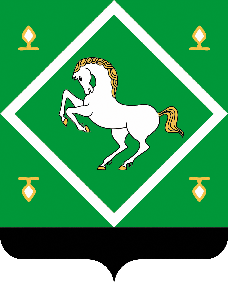 Администрация сельского поселения шудекский сельсовет МУНИЦИПАЛЬНОГО  районаЯНАУЛЬСКИЙ РАЙОН РеспубликИ Башкортостан 